День информации «С русским воином через века» 	5 августа сотрудники Информационно-библиографического отдела ЦГПБ имени А.П. Чехова подготовили и провели День информации «С русским воином через века». Вниманию читателей была представлена книжная выставка «Герои 1812 года». Многих заинтересовал рекомендательный список художественной литературы «С русским воином через века», созданный сотрудниками ИБО. Рекомендательный список размещён на сайте ЦГПБ имени А.П. Чехова в разделе Ресурсы – Электронные издания – Библиографические пособия, и каждый желающий может ознакомиться с ним вне стен библиотеки. В информационном листке «Бородинское сражение» читатели нашли информацию о  крупнейшей битве Отечественной войны 1812 года. В течение всего дня проходили обзоры литературы, посвящённой важнейшему историческому событию в истории нашей страны.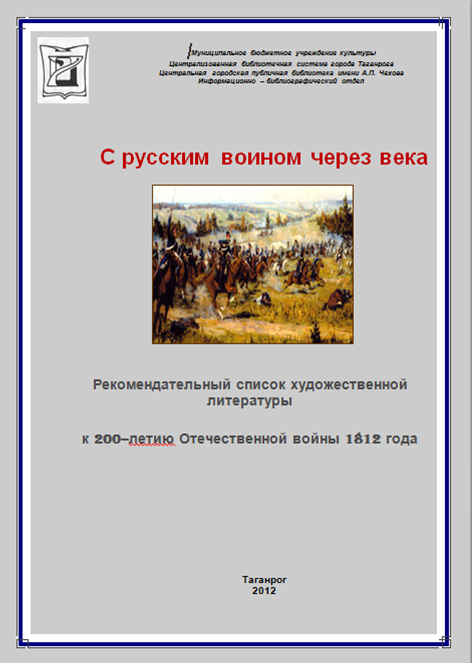 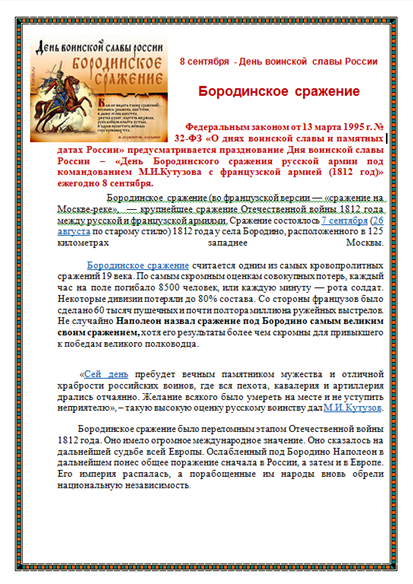 